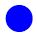 PRENOM prénom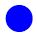 PRENOMprénomPRENOM prénomPRENOMprénomPRENOM prénomPRENOMprénomPRENOM prénomPRENOMprénom